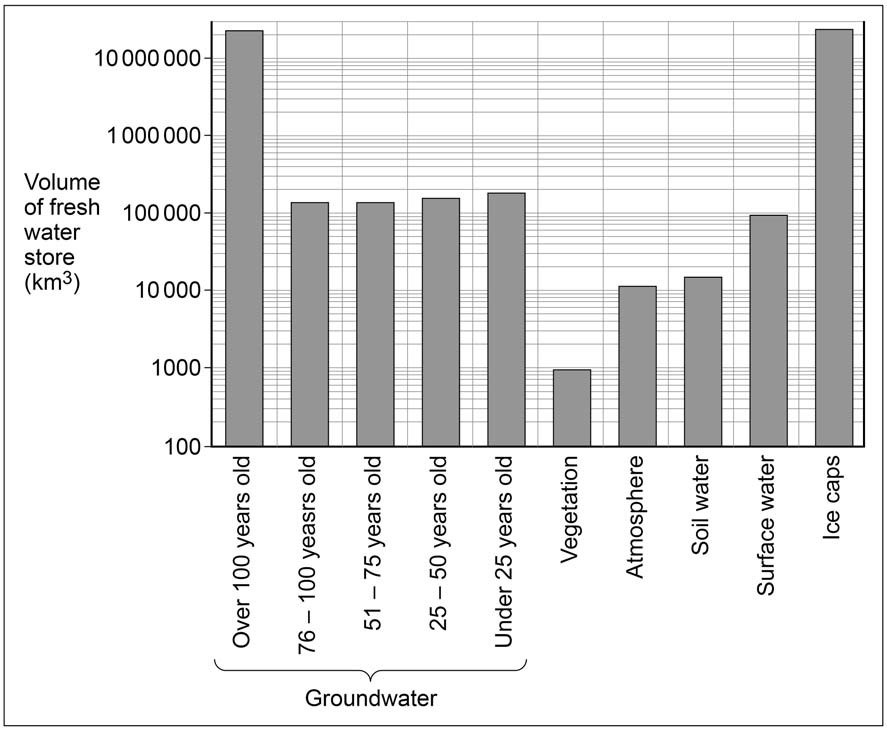 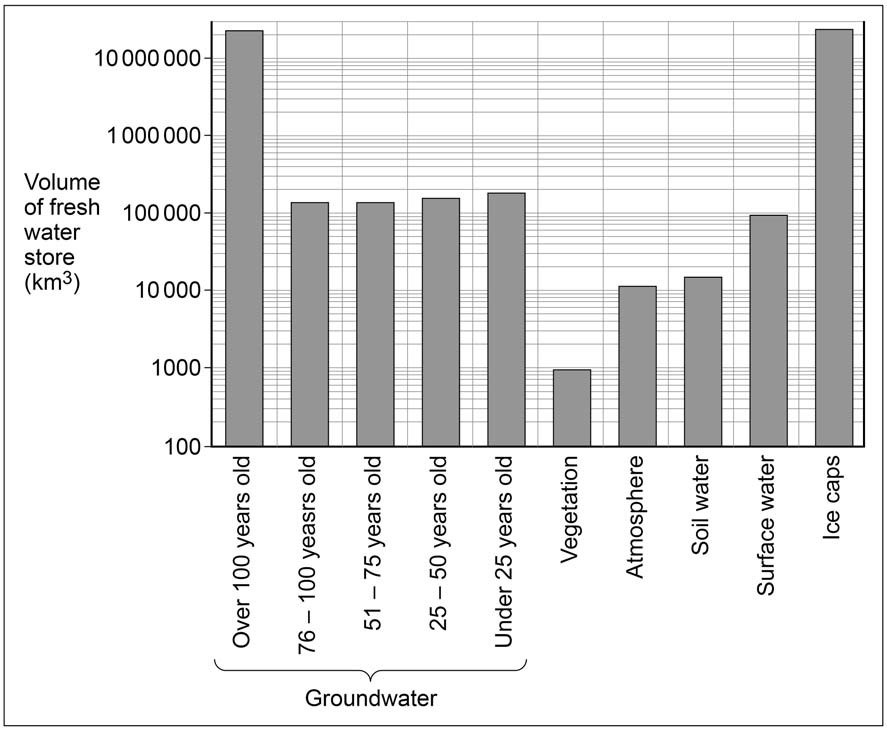  Using Figure 1 and Figure 2, analyse the nature of these global stores of fresh water.  [6 marks] Figure 2  Approximate length of time fresh water remains in different stores 